«Засветись в темноте и стань заметным на дороге». На улицах, тротуарах, пешеходных переходах здоровье и безопасность детей в руках взрослых. Отдельно хотелось бы остановиться на проблеме обеспечения безопасности в осеннее-зимний период, темное время суток или в условиях недостаточной видимости. Стремясь избежать наезда, водитель не только должен увидеть пешехода, но и предпринять все меры, чтобы избежать трагедии. Основная доля наездов приходится на темное время суток, когда водитель не в состоянии увидеть вышедших на проезжую часть людей. Сопутствуют этому обычно неблагоприятные погодные условия — дождь, слякоть, туман, в зимнее время — гололед, и отсутствие какой-либо защиты у пешеходов в виде световозвращающих элементов на верхней одежде. Ведь чтобы избежать наезда, водитель не только должен увидеть пешехода, но и предпринять все меры, чтобы избежать трагедии. Разные виды фликеров . Все уже успели привыкнуть к световозвращающим полоскам на форме полиции, ремонтных служб. А вот о фликерах, которые должны носить пешеходы, знают далеко не все. Фликеры или светоотражающие значки в форме игрушек, полосок, которые обозначают человека на дороге Принцип действия их основан на том, что свет, попадая на ребристую поверхность из специального пластика, концентрируется и отражается в виде узкого пучка. Когда фары автомобиля "выхватывают" пусть даже маленький световозвращатель, водитель издалека видит яркую световую точку, поэтому шансы, что пешеход будет замечен, увеличиваются во много раз. Для детей фликеры выпускаются в виде зайчиков, светящихся разноцветных полосок, смеющихся колобков, самолетиков. Их можно носить на веревочке, привязать к сумке, рюкзаку, приколоть как значок на одежду, закрепить как браслет на руке, приклеить как наклейку на велосипед. Самый оптимальный вариант - когда на пешеходе находится 4 фликера. Производители одежды, особенно, детской, начали активно использовать нашивки из световозвращающей ткани. Чем больше световозвращателей на одежде и вещах будет у вас и ваших детей, тем заметнее вы для водителей, и тем меньше вероятность несчастного случая. К сожалению, световозвращатели присутствуют далеко не на всех изделиях. Но полагаться только лишь на фликеры тоже не стоит. Это всего один из способов пассивной защиты пешеходов. Необходимо помнить и о других методах решения проблемы детского дорожно-транспортного травматизма – о воспитании грамотного пешехода. Только в комплексе они могут обеспечить безопасность детей. «Фликеры детям купите, родители, пусть на дороге их видят водители!»В рамках МКДОУ №31  в подготовительной группе «Солнышко» прошла акция «Стань  заметнее в темноте». Родителям были даны памятки, буклеты, консультации по дорожно-транспортному травматизму. С детьми были проведены беседы, чтение художественной литературы, Д/И, П/И,просмотр мультфилбмов.
 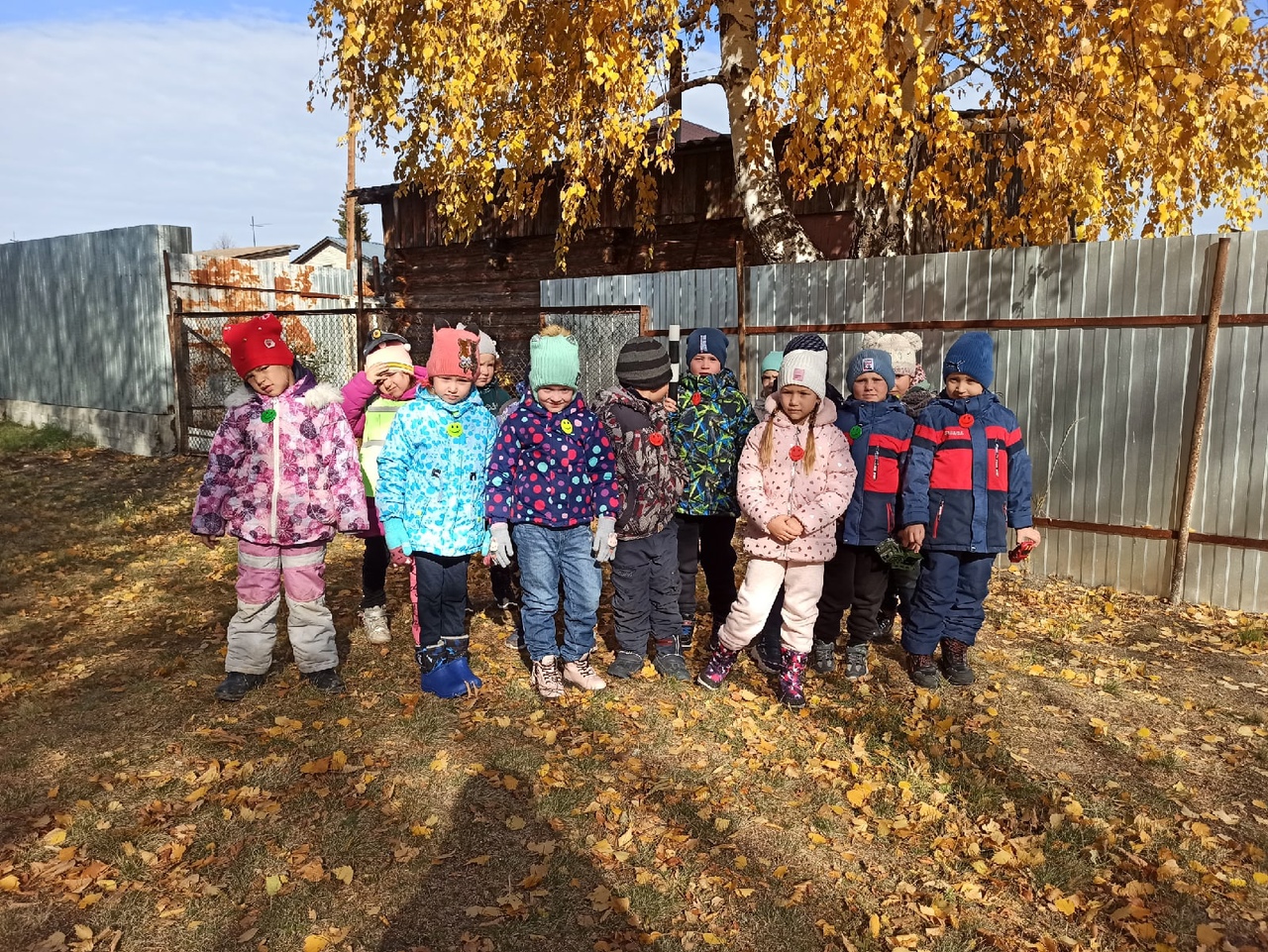 